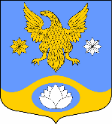 Р О С С И Й С К А Я    Ф Е Д Е Р А Ц И ЯЛЕНИНГРАДСКАЯ ОБЛАСТЬМУНИЦИПАЛЬНОЕ ОБРАЗОВАНИЕ КОЛТУШСКОЕ СЕЛЬСКОЕ ПОСЕЛЕНИЕВСЕВОЛОЖСКОГО МУНИЦИПАЛЬНОГО РАЙОНАЛЕНИНГРАДСКОЙ ОБЛАСТИСОВЕТ ДЕПУТАТОВР Е Ш Е Н И Е28 апреля 2022 года № 23                                                                         дер.Колтуши         В соответствии с Федеральным законом от 06.10.2003 № 131-ФЗ «Об общих принципах организации местного самоуправления в Российской Федерации», Бюджетным кодексом Российской Федерации, уставом муниципального образования Колтушское сельское поселение Всеволожского муниципального района Ленинградской области, решением совета депутатов МО Колтушское СП от 23.11.2021 №46 «Об утверждении Положения о бюджетном процессе в муниципальном образовании Колтушское сельское поселение Всеволожского муниципального района Ленинградской области», совет депутатов принялРЕШЕНИЕ:   Статья 1. Внести в решение совета депутатов от 17.12.2021 № 53 «О бюджете муниципального образования Колтушское сельское поселение Всеволожского муниципального района Ленинградской области на 2022 год и на плановый период 2023-2024 годов» (далее – решение) следующие изменения:     1.1. Дополнить статью 4 решения пунктом 6 следующего содержания:«6.  Предоставить в порядке, утвержденном постановлением администрации муниципального образования Колтушское сельское поселение Всеволожского муниципального района Ленинградской области, субсидию юридическим лицам (за исключением субсидий государственным (муниципальным) учреждениям) –производителям товаров, работ, услуг в связи с выполнением работ (услуг), обеспечивающих реализацию мероприятий по повышению надежности и энергетической эффективности в системах теплоснабжения муниципального образования Колтушское сельское поселение Всеволожского муниципального района Ленинградской области в рамках подпрограммы «Обеспечение устойчивого функционирования коммунальной и инженерной инфраструктуры» государственной программы Ленинградской области «Обеспечение устойчивого функционирования и развития коммунальной и инженерной инфраструктуры и повышение энергоэффективности в Ленинградской области»», а именно: выполнение работ по устройству поквартирной системы ГВС от проточных газовых водонагревателей в многоквартирном доме, расположенном по адресу: Ленинградская область, Всеволожский район, с.Павлово, ул.Быкова, д.39 в размере 41 397,1 тыс.рублей.         Статья 2.  Настоящее решение вступает в силу после его официального опубликования.        Решение подлежит официальному опубликованию в газете «Колтушский вестник» и размещается на официальном сайте МО Колтушское СП.Статья 3.  Контроль за исполнением настоящего решения возложить на комиссию по бюджету, предпринимательству, налогам, инвестициям и экономическому развитию.Глава муниципального образования                                                       Э.М.ЧиркоО внесении изменений в решение совета депутатов от 17.12.2021 №53 «О бюджете муниципального образования Колтушское сельское поселение Всеволожского муниципального района Ленинградской области на 2022 год и на плановый период 2023-2024 годов»